ProjektwocheKindergarten HofmattenThema: Kuh Lieselotte und ihre FreundeMontag: Lieselotte und ihre Freunde die Ziegen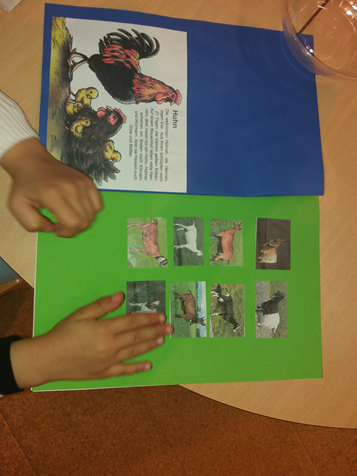 Ziegen eintreiben ist angesagt 😊 (Ziegenpostenlauf im Kindergarten-Garten)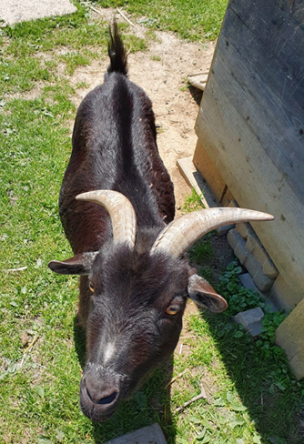 Dienstag: Lieselotte und ihre Freunde die PferdeKG- Reise auf den Bauernhof: Mit «Zügli» und Bus nach Obersteckholz und nach Hause mit Pferd und Wagen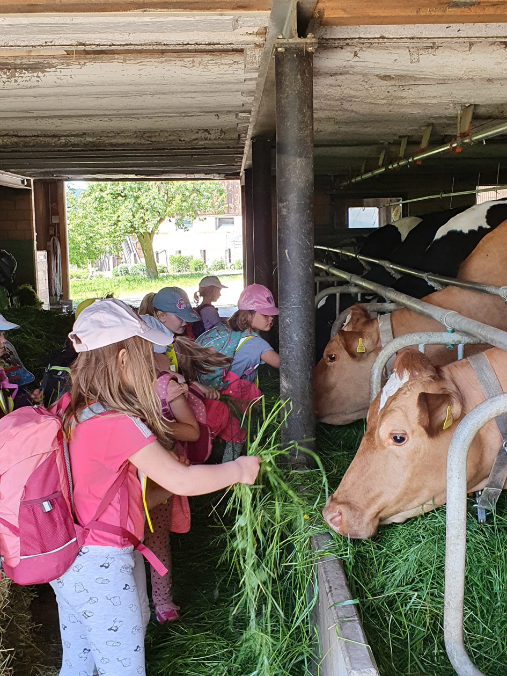 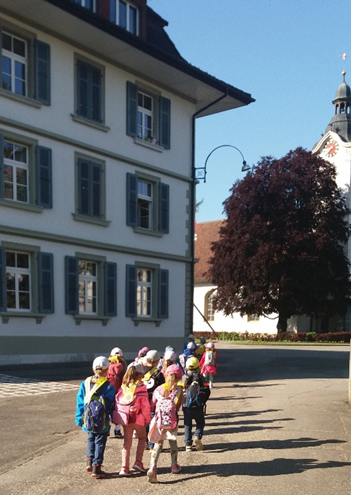 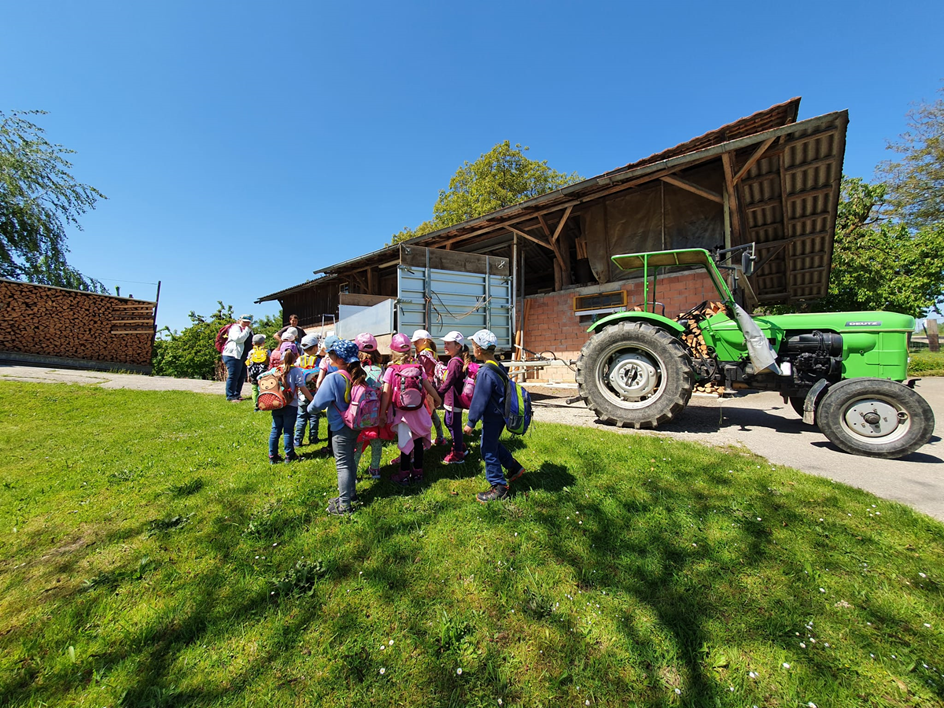 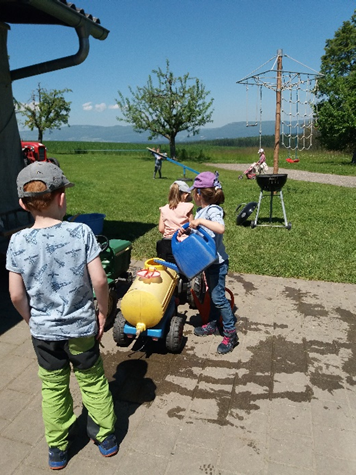 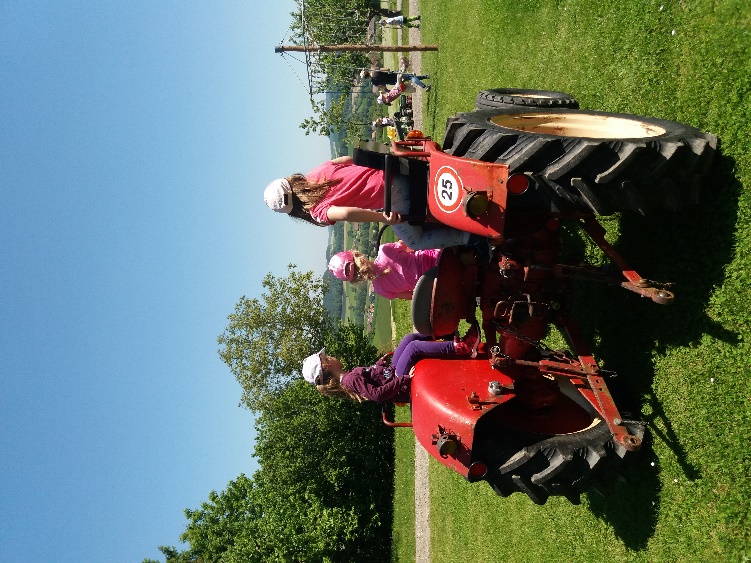 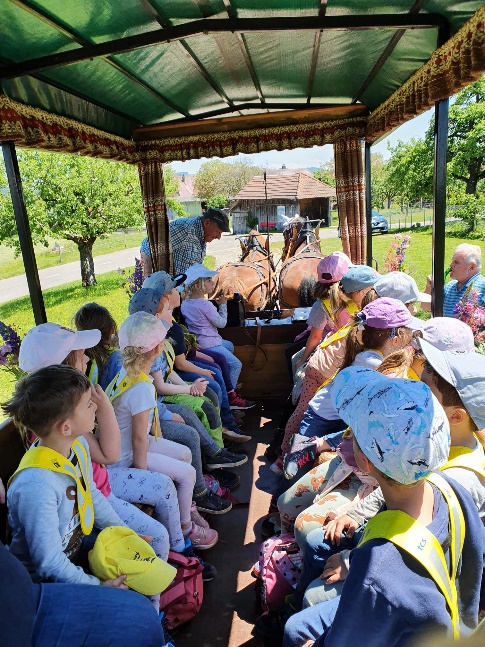 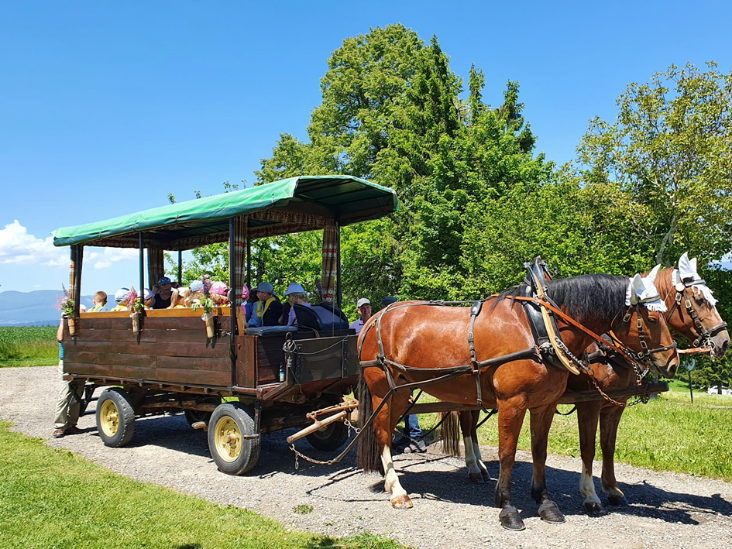 Mittwoch: Lieselotte und ihr Freund der Hund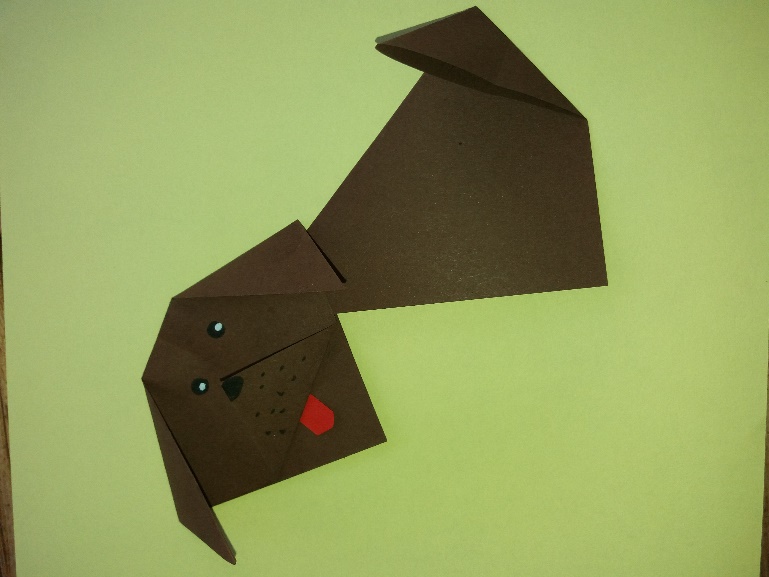 Donnerstag: Lieselotte und ihre Freunde die SchweineFleissige Bäckerinnen und Bäcker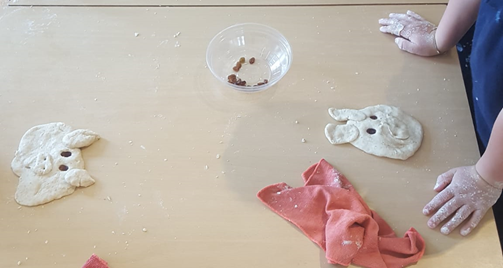 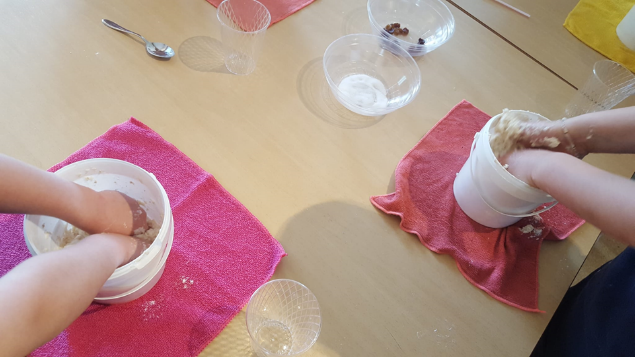 Mmmmm, herrlich sind unserer «Söili- Brötli» geworden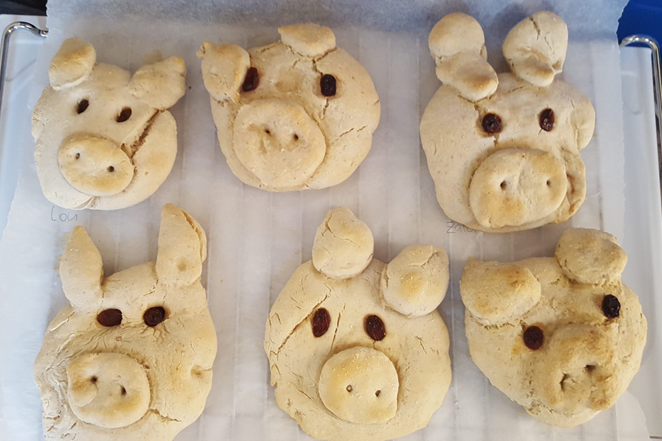 Freitag: Lieselotte die KuhAus Milch entsteht am letzten Tag unserer Projektwoche feiner Frischkäse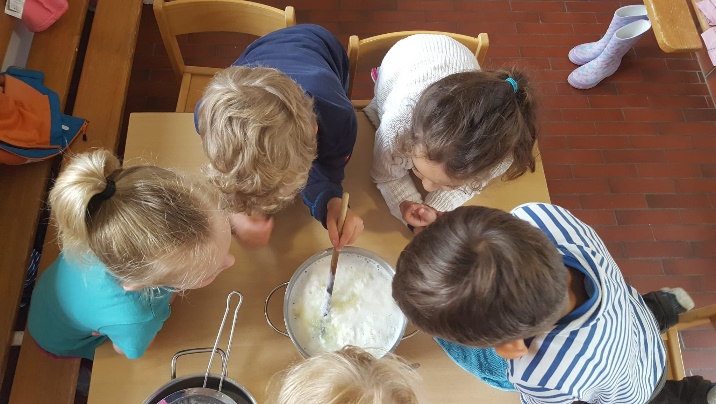 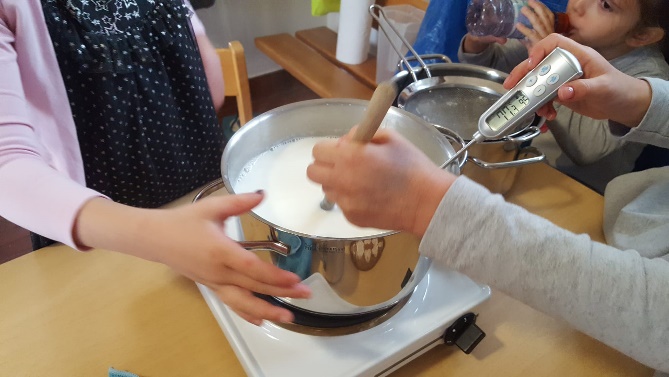 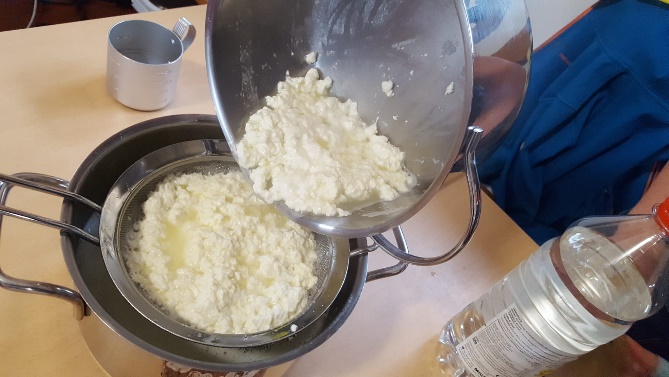 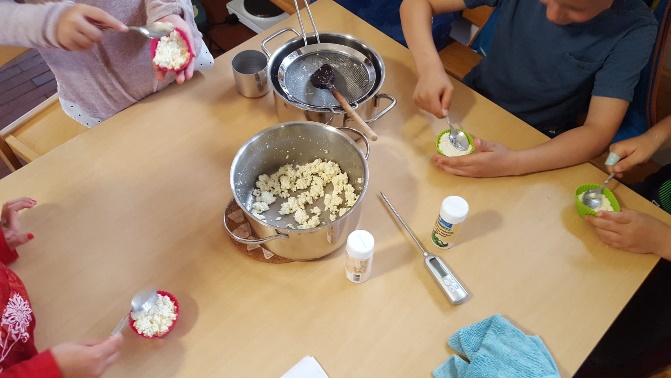 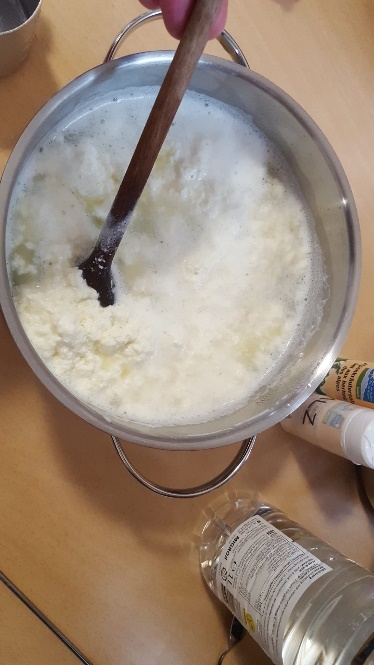 